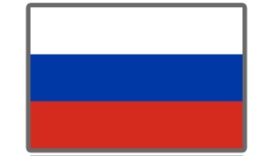 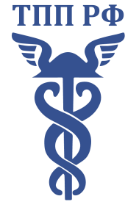 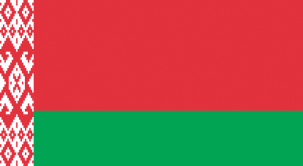 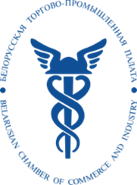 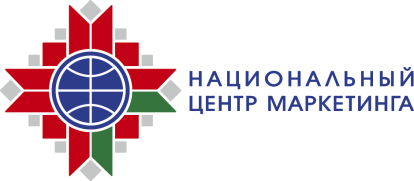 Проект на 14.03.2023ПОРЯДОК проведения заседанияСовместного Белорусско-Российскогоделового совета 17 марта 2023 г.17 марта 2023 г.17 марта 2023 г.Торгово-промышленная палата Российской Федерации(Малый зал, Ильинка 6/1 с.1)«Совершенствование механизма закупочных процедур товаров и услуг у белорусских поставщиков на примере 44-ФЗ, 223-ФЗ и Постановления Правительства РФ №615»«Совершенствование механизма закупочных процедур товаров и услуг у белорусских поставщиков на примере 44-ФЗ, 223-ФЗ и Постановления Правительства РФ №615»«Совершенствование механизма закупочных процедур товаров и услуг у белорусских поставщиков на примере 44-ФЗ, 223-ФЗ и Постановления Правительства РФ №615»«Совершенствование механизма закупочных процедур товаров и услуг у белорусских поставщиков на примере 44-ФЗ, 223-ФЗ и Постановления Правительства РФ №615»10.00 – 10.40Открытие заседания, приветственные выступленияОткрытие заседания, приветственные выступления10.00 – 10.05ЯСТРИБ Александр Григорьевич – сопредседатель российской части Совместного Белорусско-Российского делового совета, Почетный Консул Республики Беларусь в Российской Федерации в г. МосквеЯСТРИБ Александр Григорьевич – сопредседатель российской части Совместного Белорусско-Российского делового совета, Почетный Консул Республики Беларусь в Российской Федерации в г. Москве10.05 – 10.10ВОЛЬВАЧ Дмитрий Валерьевич – Заместитель Министра экономического развития Российской Федерации (приветствие озвучит зам директора Департамента экономического сотрудничества со странами СНГ Минэкономразвития РФ)ВОЛЬВАЧ Дмитрий Валерьевич – Заместитель Министра экономического развития Российской Федерации (приветствие озвучит зам директора Департамента экономического сотрудничества со странами СНГ Минэкономразвития РФ)10.10 – 10.15ДРИДЗЕ Евгений Борисович – Заместитель  Руководителя Департамента внешнеэкономических и международных связей города Москвы, статс-секретарьДРИДЗЕ Евгений Борисович – Заместитель  Руководителя Департамента внешнеэкономических и международных связей города Москвы, статс-секретарь10.15 – 10.20Представитель – Посольство Республики Беларусь в Российской Федерации (на согласовании)Представитель – Посольство Республики Беларусь в Российской Федерации (на согласовании)10.20 – 10.25ЗОЛОТАРЕВ Юрий Васильевич – Торговый представитель Российской Федерации в Республики Беларусь(О перспективах сотрудничества)ЗОЛОТАРЕВ Юрий Васильевич – Торговый представитель Российской Федерации в Республики Беларусь(О перспективах сотрудничества)10.25 – 10.30ЛАЗАРЕВИЧ Надежда Анатольевна – сопредседатель белорусской части Совместного Белорусско-Российского делового совета, заместитель председателя Минского городского исполнительного комитетаЛАЗАРЕВИЧ Надежда Анатольевна – сопредседатель белорусской части Совместного Белорусско-Российского делового совета, заместитель председателя Минского городского исполнительного комитета10.30 – 10.35БОРИСЕВИЧ Николай Николаевич  – Директор «Национальный центр маркетинга и конъюнктуры цен» Министерства иностранных дел Республики БеларусьБОРИСЕВИЧ Николай Николаевич  – Директор «Национальный центр маркетинга и конъюнктуры цен» Министерства иностранных дел Республики Беларусь10.35 – 13.00ВыступленияВыступления10.35 – 10.45О пилотном проекте Постановление Правительства Российской Федерации от 12.07.2022 N 1238 (ред. от 27.12.2022) "О реализации пилотного проекта по участию банков Республики Беларусь в закупках товаров, работ, услуг для обеспечения государственных и муниципальных нужд в Российской Федерации"ЯКОВЛЕВ Алексей Вячеславович–Заместитель директора Департамента финансовой политикиМинистерство финансов Российской ФедерацииО пилотном проекте Постановление Правительства Российской Федерации от 12.07.2022 N 1238 (ред. от 27.12.2022) "О реализации пилотного проекта по участию банков Республики Беларусь в закупках товаров, работ, услуг для обеспечения государственных и муниципальных нужд в Российской Федерации"ЯКОВЛЕВ Алексей Вячеславович–Заместитель директора Департамента финансовой политикиМинистерство финансов Российской Федерации10.45 – 10.552.Предствитель -Федеральное Казначейство России(на согласовании) 2.Предствитель -Федеральное Казначейство России(на согласовании) 10.55– 11.05О возможности участия белорусских производителей в государственных закупках РФТышкевич Наталия Викторовна – заместитель директора РУП «Национальный центр маркетинга и конъюнктуры цен» Министерства иностранных дел Республики БеларусьО возможности участия белорусских производителей в государственных закупках РФТышкевич Наталия Викторовна – заместитель директора РУП «Национальный центр маркетинга и конъюнктуры цен» Министерства иностранных дел Республики Беларусь11.05 – 11.154. О реализации пилотного проекта по участию белорусских банков в системе гарантирования государственных (муниципальных) закупок РоссииЛЕГЧИЛОВА Инна Геннадьевна – заместитель начальника Управления регулирования безналичных расчетов Национального Банка Республики Беларусь.4. О реализации пилотного проекта по участию белорусских банков в системе гарантирования государственных (муниципальных) закупок РоссииЛЕГЧИЛОВА Инна Геннадьевна – заместитель начальника Управления регулирования безналичных расчетов Национального Банка Республики Беларусь.11.15 – 11.256.Представитель - Федеральной Антимонопольной службы Российской Федерации(Об организации доступа белорусских производителей к госзакупкам РФ. Работа с обращениями белорусских поставщиков в ФАС. Статистика)(на согласовании) 6.Представитель - Федеральной Антимонопольной службы Российской Федерации(Об организации доступа белорусских производителей к госзакупкам РФ. Работа с обращениями белорусских поставщиков в ФАС. Статистика)(на согласовании) 11.25 – 11.357.Об опыте участия в госзакупках по 44-ФЗ, получения банковских гарантий для участия, выполнения контракта, сдачи работ и закрытия контрактов в формате электронных документов.7.1.ЧИЧИКАЙЛО Татьяна Александровна - начальник ПТО ОАО «Гомельпромбурвод»7.2. КОЛЕСНИКОВ Олег Валерьевич - заместитель начальника отдела поставок на внутренний рынок и в страны СНГ ОАО «Беларуськалий»(Представители  поставщиков белорусских компаний по приглашению Национального центра маркетинга Республики Беларусь)7.Об опыте участия в госзакупках по 44-ФЗ, получения банковских гарантий для участия, выполнения контракта, сдачи работ и закрытия контрактов в формате электронных документов.7.1.ЧИЧИКАЙЛО Татьяна Александровна - начальник ПТО ОАО «Гомельпромбурвод»7.2. КОЛЕСНИКОВ Олег Валерьевич - заместитель начальника отдела поставок на внутренний рынок и в страны СНГ ОАО «Беларуськалий»(Представители  поставщиков белорусских компаний по приглашению Национального центра маркетинга Республики Беларусь)11.35 – 11.458. Поддержка предприятий белорусскими банками при участии в государственных закупках в РФ.О применении банковских гарантий в сфере закупок и механизме взаимного признания банковских гарантий; о доступности банковских гарантий.8.1. О применении банковских гарантий в сфере закупок и механизме взаимного признания банковских гарантий; о доступности банковских гарантий
МИГИНЕВИЧ Татьяна Станиславовна - Заместитель начальника Управления мониторинга активных банковских операций Департамента кредитования корпоративных клиентов ОАО «АСБ ОАО «Беларусбанк»,«О поддержке предприятий белорусскими банками при участии в государственных закупках в РФ». 
8.2. УГЛОВ Василий Владимирович - Начальник управления международного бизнесаЗАО «МТБанк» (по приглашению Национального центра маркетинга Республики Беларусь)8. Поддержка предприятий белорусскими банками при участии в государственных закупках в РФ.О применении банковских гарантий в сфере закупок и механизме взаимного признания банковских гарантий; о доступности банковских гарантий.8.1. О применении банковских гарантий в сфере закупок и механизме взаимного признания банковских гарантий; о доступности банковских гарантий
МИГИНЕВИЧ Татьяна Станиславовна - Заместитель начальника Управления мониторинга активных банковских операций Департамента кредитования корпоративных клиентов ОАО «АСБ ОАО «Беларусбанк»,«О поддержке предприятий белорусскими банками при участии в государственных закупках в РФ». 
8.2. УГЛОВ Василий Владимирович - Начальник управления международного бизнесаЗАО «МТБанк» (по приглашению Национального центра маркетинга Республики Беларусь)11.45 – 11.509.О закупках товаров, работ и услуг на электронных торговых площадкахКАШУТИН Андрей Вячеславович– Генеральный директор АО «Единая электронная торговая площадка»Торговая площадка «Росэлторг»9.О закупках товаров, работ и услуг на электронных торговых площадкахКАШУТИН Андрей Вячеславович– Генеральный директор АО «Единая электронная торговая площадка»Торговая площадка «Росэлторг»11.50 – 11.510.РАЗИН ДЕНИС - Управлющий директор MySeldon10.РАЗИН ДЕНИС - Управлющий директор MySeldon11.55 – 12.05 О закупках товаров, работ, услуг на федеральных и коммерческих электронных торговых площадках;О признании ЭЦП белорусских поставщиков для участия в государственных закупках, регулируемых Федеральным законом от 18.07.2011 № 223-ФЗ « О закупках товаров, работ, услуг отдельными видами юридических лиц.НИКОНОВ Станислав Валерьевич – Директор департамента продуктового развитияООО «Электронная торговая площадка ГПБ»ЗАНИН Виталий Валерьевич  – Руководитель проектаЗУБКОВ Сергей Вячеславович – Менеджер проекта О закупках товаров, работ, услуг на федеральных и коммерческих электронных торговых площадках;О признании ЭЦП белорусских поставщиков для участия в государственных закупках, регулируемых Федеральным законом от 18.07.2011 № 223-ФЗ « О закупках товаров, работ, услуг отдельными видами юридических лиц.НИКОНОВ Станислав Валерьевич – Директор департамента продуктового развитияООО «Электронная торговая площадка ГПБ»ЗАНИН Виталий Валерьевич  – Руководитель проектаЗУБКОВ Сергей Вячеславович – Менеджер проекта12.05 – 12.15Об опыте участия в конкурсах по 44-ФЗ, П. П №615 и по 223-ФЗЗАВАДСКИЙ Александр Сергеевич –Директор филиала «Могилевлифтмаш Восток»ЛИТЕЦКАЯ Елена Борисовна – помощник генерального директора по коммерческим вопросам ОАО «Могилевлифтмаш»ГОРЕВАЯ Татьяна Михайловна -Начальник тендерного бюро ОАО «Могилевлифтмаш»Об опыте участия в конкурсах по 44-ФЗ, П. П №615 и по 223-ФЗЗАВАДСКИЙ Александр Сергеевич –Директор филиала «Могилевлифтмаш Восток»ЛИТЕЦКАЯ Елена Борисовна – помощник генерального директора по коммерческим вопросам ОАО «Могилевлифтмаш»ГОРЕВАЯ Татьяна Михайловна -Начальник тендерного бюро ОАО «Могилевлифтмаш»12.15 – 12.20О необходимости юридического сопровождния участия в конкурсах по 44-ФЗАНТОНОВ Александр Святославович - СоруководительREVERABelarus(на согласовании) О необходимости юридического сопровождния участия в конкурсах по 44-ФЗАНТОНОВ Александр Святославович - СоруководительREVERABelarus(на согласовании) 12.20 – 12.3014.О закупках товаров, работ, услуг на федеральных и коммерческих электронных торговых площадкахСЫТИН Дмитрий Анатольевич – Председатель Совета ТПП РФ по развитию контрактной системы и закупочной деятельности корпораций и компаний с государственным участием, Генеральный директор АО «ТЭК-ТОРГ»(на согласовании) 14.О закупках товаров, работ, услуг на федеральных и коммерческих электронных торговых площадкахСЫТИН Дмитрий Анатольевич – Председатель Совета ТПП РФ по развитию контрактной системы и закупочной деятельности корпораций и компаний с государственным участием, Генеральный директор АО «ТЭК-ТОРГ»(на согласовании) 12.30-12.40ДискуссияДискуссия12.40-12.45Информация о подготовке Х Форума регионов России и Беларуси МЕДВЕДЕВА Елена Александровна – Заместитель директора Департамента внешних связей Торгово-промышленной палаты Российской ФедерацииИнформация о подготовке Х Форума регионов России и Беларуси МЕДВЕДЕВА Елена Александровна – Заместитель директора Департамента внешних связей Торгово-промышленной палаты Российской Федерации12:45-13:00Подведение итогов Подведение итогов 